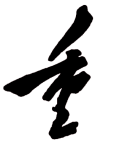 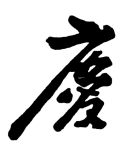 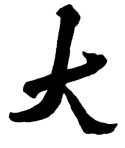 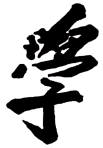 中央高校基本科研业务费专项项目申  请  书重 庆 大 学 编 制2018年1月填  写  说  明此为申请重庆大学基本科研业务费科研专项项目的主要材料，各项内容须认真填写，表内栏目不能空缺，无此项内容时须填“无”。填写申请书前，请先查阅《重庆大学中央高校基本科研业务费科研专项管理办法》等相关管理办法和要求。各栏空格不够时，可自行加页。申请书一式三份，由所在学院审查并签署意见后，统一报送。学科分类名称：按照学科分类与代码国家标准(GB/T13745-2009)选择相应学科，按重要程度依次填写，最多可以填写3个学科名称。“项目名称”应简洁、明确，字数不超过20个汉字。“所在单位”是指受理项目申请并进行审核、遴选（推荐），及在项目批准后履行管理职责的责任单位；“依托基地”限国家级及教育部重点科研基地。项目研究年限原则为2年，按自然年填写。申请书中第一次出现外文名词时，要写清全称和缩写，再出现同一词时方可使用缩写。取得研究成果应须署名重庆大学，并标注“中央高校基本科研业务费NO.***资助”(Project No.*** supported by the Fundamental Research Funds for the Central Universities)字样。一、基本信息简表二、经费申请表（金额单位：万元）三、申请书正文（参照以下提纲，要求内容翔实、清晰，层次分明，标题突出）（一）立项依据与研究内容1.项目的立项依据（研究意义、国内外研究现状及发展动态分析，需结合科学研究发展趋势来论述科学意义，或结合国民经济和社会发展中迫切需要解决的关键科技问题来论述其应用前景，附主要参考文献目录）2.项目的研究内容、研究目标，以及拟解决的关键科学问题（此部分为重点阐述内容）3.拟采取的研究方案及可行性分析（包括有关方法、技术路线、实验手段、关键技术等说明）4.本项目的特色与创新之处5.年度研究计划及预期研究成果（包括拟组织的学术交流活动、国际合作与交流计划等）（二）研究基础与工作条件1.工作基础（与本项目相关的研究工作积累和已取得的研究工作成绩）2.工作条件（包括已具备的实验条件，尚缺少的实验条件和拟解决的途径，包括利用国家级和教育部级科研基地的计划与落实情况）3.申请人简介简述申请人和项目组主要科研骨干成员（限2名）的学历和研究工作简历、主要学术任职等。 4.研究成果目录（近五年论文论著、专利、获奖等）按年份顺序由近及远排列。每一项按以下方式排列：论文：作者（按顺序全部列出）、题目、期刊名称、年份、卷（期）、起止页码、SCI/EI检索及引用次数情况（合计引用次数，单篇引用次数）。专著：著者（按顺序全部列出）、书名、出版社、年份。授权发明专利：专利权人、发明人（按顺序全部列出）、专利名称、授权专利号、年份、授权国家或地区、转让情况。获奖：获奖项目名称、奖励类别（等级）、授予单位、获奖时间、获奖者名单（按顺序全部列出）。5.承担科研项目情况（近五年，申请人正在承担或参加科研项目情况，要注明项目的名称和批准号、经费来源、起止年月、与本项目的关系及负责的内容等）6.完成基本科研业务费科研专项项目情况  申请人负责的已结题的基本科研业务费项目（名称及批准号）完成情况、后续研究进展及与本申请的关系加以说明。另附该已结题项目研究工作总结摘要（限500字）和相关成果的详细目录。（三）经费申请说明（从科目、经费额与项目研究的直接相关性、必要性以及计算依据等方面进行说明）四、申请人承诺我保证上述填报内容真实、准确。如果获得资助，我将履行项目主持人职责，严格遵守学校的有关规定，切实保证研究工作时间，按计划认真开展研究工作，按时报送有关材料。若填报失实或在项目执行过程中违反有关规定，本人将承担全部责任。                                        申请人（签字）：20   年   月   日五、申请人所在单位审查意见单位负责人（签字）：                    单位（公章）： 20   年   月   日领域类型：1.自然科学领域□ 2.社会科学领域□1.自然科学领域□ 2.社会科学领域□专项类型：学生创新能力培养专项□教师科研创新能力提升专项□         3. 平台成果培育专项□   4. 校长专项□学生创新能力培养专项□教师科研创新能力提升专项□         3. 平台成果培育专项□   4. 校长专项□项目名称：申请人：电话：电子邮箱：所在单位：（盖章）（盖章）申请日期：年      月       日年      月       日申请人信息姓 名姓 名性别性别出生年月出生年月职称职称申请人信息主要研究领域主要研究领域主要研究领域主要研究领域主要研究领域主要研究领域申请人信息博士学位授予时间及单位博士学位授予时间及单位博士学位授予时间及单位博士学位授予时间及单位博士学位授予时间及单位博士学位授予时间及单位博士学位授予时间及单位博士学位授予时间及单位申请人信息依托基地名称依托基地名称依托基地名称依托基地名称申请人信息所在单位所在单位所在单位所在单位研究项目信息项目名称项目名称研究项目信息专项类型：专项类型：专项类型：1.学生创新能力培养专项□2.教师科研创新能力提升专项□3.平台成果培育专项□4.校长专项□1.学生创新能力培养专项□2.教师科研创新能力提升专项□3.平台成果培育专项□4.校长专项□1.学生创新能力培养专项□2.教师科研创新能力提升专项□3.平台成果培育专项□4.校长专项□1.学生创新能力培养专项□2.教师科研创新能力提升专项□3.平台成果培育专项□4.校长专项□1.学生创新能力培养专项□2.教师科研创新能力提升专项□3.平台成果培育专项□4.校长专项□1.学生创新能力培养专项□2.教师科研创新能力提升专项□3.平台成果培育专项□4.校长专项□1.学生创新能力培养专项□2.教师科研创新能力提升专项□3.平台成果培育专项□4.校长专项□1.学生创新能力培养专项□2.教师科研创新能力提升专项□3.平台成果培育专项□4.校长专项□1.学生创新能力培养专项□2.教师科研创新能力提升专项□3.平台成果培育专项□4.校长专项□1.学生创新能力培养专项□2.教师科研创新能力提升专项□3.平台成果培育专项□4.校长专项□1.学生创新能力培养专项□2.教师科研创新能力提升专项□3.平台成果培育专项□4.校长专项□1.学生创新能力培养专项□2.教师科研创新能力提升专项□3.平台成果培育专项□4.校长专项□1.学生创新能力培养专项□2.教师科研创新能力提升专项□3.平台成果培育专项□4.校长专项□研究项目信息申请资助申请资助  万元  万元  万元  万元起止时间起止时间起止时间20  年  月至 20   年  月20  年  月至 20   年  月20  年  月至 20   年  月20  年  月至 20   年  月20  年  月至 20   年  月20  年  月至 20   年  月20  年  月至 20   年  月研究项目信息三级学科名称及学科代码三级学科名称及学科代码三级学科名称及学科代码三级学科名称及学科代码三级学科名称及学科代码三级学科名称及学科代码名称：名称：名称：名称：名称：名称：名称：名称：名称：名称：研究项目信息三级学科名称及学科代码三级学科名称及学科代码三级学科名称及学科代码三级学科名称及学科代码三级学科名称及学科代码三级学科名称及学科代码代码：代码：代码：代码：代码：代码：代码：代码：代码：代码：项目摘要（限500字）：（限500字）：（限500字）：（限500字）：（限500字）：（限500字）：（限500字）：（限500字）：（限500字）：（限500字）：（限500字）：（限500字）：（限500字）：（限500字）：（限500字）：（限500字）：关键词（用分号分开，最多5个）关键词（用分号分开，最多5个）关键词（用分号分开，最多5个）关键词（用分号分开，最多5个）关键词（用分号分开，最多5个）关键词（用分号分开，最多5个）关键词（用分号分开，最多5个）关键词（用分号分开，最多5个）关键词（用分号分开，最多5个）项目组主要成员（注：不包括项目申请者）项目组主要成员（注：不包括项目申请者）项目组主要成员（注：不包括项目申请者）项目组主要成员（注：不包括项目申请者）项目组主要成员（注：不包括项目申请者）项目组主要成员（注：不包括项目申请者）项目组主要成员（注：不包括项目申请者）项目组主要成员（注：不包括项目申请者）项目组主要成员（注：不包括项目申请者）项目组主要成员（注：不包括项目申请者）项目组主要成员（注：不包括项目申请者）项目组主要成员（注：不包括项目申请者）项目组主要成员（注：不包括项目申请者）项目组主要成员（注：不包括项目申请者）项目组主要成员（注：不包括项目申请者）项目组主要成员（注：不包括项目申请者）项目组主要成员（注：不包括项目申请者）编号姓名出生年月出生年月出生年月出生年月职称/学位职称/学位所在单位所在单位所在单位每年工作时间每年工作时间项目分工项目分工项目分工本人签名123序号科目专项经费计算依据与说明1设备费2材料费3测试化验加工费4差旅费5会议费6国际合作与交流费7出版/文献/信息传播/知识产权事务费8劳务费劳务费（含专家咨询费、研究生和助研劳务费）总额不得超过项目资助经费的50%。9专家咨询费专家咨询费不超过项目资助经费的10%。10其他合计